УтверждаюДиректор ООО «МУП Московское ЖКХ»УП Московское ЖКХ"____________________ Бытов Г.А.Отчет с января  по декабрь Адрес                            ул. Урожайная 4Общая площадь         Отчет об исполнении договора управления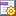 НачисленоНачисленоНачисленоОплаченоОплаченоОплаченоРасходы на жилищные услугиСодержание и ремонт общего имущества домаВывоз ТБОИтого содержание и ремонт жилого помещенияСодержание и ремонт общего имущества домаВывоз ТБОИтого содержание и ремонт жилого помещенияРасходы на жилищные услуги23,956,6430,5925,446,9632,4045,22